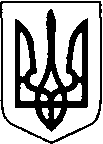 Виконавчий  комітет  Нововолинської  міської  радиВолинської областіР І Ш Е Н Н Я         січня 2023 року                  м. Нововолинськ                                     № Про безоплатну передачу майна комунальної власності Відповідно до статей 29, 60 Закону України «Про місцеве самоврядування в Україні», рішень Нововолинської міської ради від 07.11.2002 №5/9 «Про доповнення до п.17 рішення ради від 21.11.2001 №25/14 «Про клопотання організацій і заяви громадян»», від 17.02.2022 року № 11/18  «Про припинення Житлово-комунального об’єднання Нововолинської міської ради шляхом ліквідації», на підставі листа Житлово-комунального об’єднання Нововолинської міської ради від 10.01.2023 № 8/01-06, листа КП «УЖК №1» від 17.01.2023 № 14 виконавчий комітет міської радиВИРІШИВ:1. Дати згоду на безоплатну передачу комунального майна з балансу Житлово-комунального об’єднання Нововолинської міської ради (додатки 1,2) на баланс  Комунального підприємства УЖК №1 Нововолинської міської ради з 01 січня 2023 року.2. Житлово-комунальному об’єднанню Нововолинської міської ради здійснити передачу комунального майна, зазначеного в додатках 1, 2, а Комунальному підприємству УЖК № 1 Нововолинської міської ради його прийом відповідно до чинного законодавства.3. Комунальному підприємству УЖК №1 Нововолинської міської ради здійснити відповідні дії згідно вимог чинного законодавства щодо земельних ділянок, на яких знаходиться майно, зазначене в додатку 1 даного рішення.4. Контроль за виконанням цього рішення покласти на заступника міського голови з питань діяльності виконавчих органів Миколу Пасевича.Міський голова                                                                                   Борис КАРПУСЮлія Лаврентій 30586Додаток 1до рішення виконавчого комітетуНововолинської міської ради___ січня 2023 року  №		Перелік комунального майна Нововолинської міської територіальної громади  (об’єктів оренди), яке підлягає безоплатній передачі КП «УЖК №1»Керуюча справами                                                                      Валентина СТЕПЮКЮлія Лаврентій 30586               Додаток 2до рішення виконавчого комітетуНововолинської міської ради___ січня 2023 року  №Перелік комунального майнаНововолинської  міської  територіальної  громади  (основні засоби),  яке підлягає безоплатній передачі  КП «УЖК №1»Керуюча справами                                                                  Валентина СТЕПЮКЮлія Лаврентій 30586№ з/пНазваМісцезнаходженняПлоща, м2Первісна (балансова) вартість, грн.Сума зносу, грн.Залишкова (балансова) вартість, грн.1Адмінбудинокб-р  Шевченка, 72301,31482583,12857464,67625118,452Нежитлове приміщенняпр-т Дружби, 23396,2227864,00120446,92107417,083Адмінбудинокпр-т Дружби, 274441,84554296,722516106,062038190,664Нежитлове приміщення (бокси)пр-т Дружби, 27, 365,69223356,33137913,3885442,955Нежитлове приміщеннявул. Героїв АТО, 1263,629274,6218225,2411049,386Нежитлове приміщеннявул. Нововолинська, 22433,31170268,07368115,98802152,097Нежитлове приміщенняб-р Шевченка, 1598,462300,2638624,4023675,868Нежитлове приміщення, підвалб-р Шевченка, 4032,421843,4613573,918269,559Нежитлове приміщення, підвалб-р Шевченка, 1037,118941,0212693,566247,4610Нежитлові приміщення, в т.ч. підвалвул. Винниченка, 14/1157,964622,0910223,5854398,5111Нежитлове приміщеннявул. Кобзаря, 6119,8670,55477,97192,5812Нежитлове приміщення15-й мікрорайон, 678,3109406,7178932,2230474,4913Нежитлове приміщення15-й мікрорайон, 1348,71251576,82915474,86336101,9614Нежитлове приміщення, підвалпр-т Перемоги, 1А479,2954684,85692666,93262017,9215Нежитлове приміщення15-й мікрорайон, 1945,7340352,89244874,0995478,8016Нежитлове приміщеннявул. Соборна, 646,11667705,501219792,65447912,8517Нежитлове приміщення, підвалвул. Винниченка, 654,024215,8815050,949164,9418Нежитлове приміщенняпр-т Дружби, 17552,0258595,79160821,4097774,3919Нежитлове приміщеннясмт.Благодатне, вул. Шахтарська,677,71497937,591272625,67225311,9220Нежитлове приміщенняМ-н Шахтарський, 38119,6157727,22124535,5733191,6521Нежитлове приміщенняМ-н Шахтарський, 41306,0303882,64258920,1344962,5122Нежитлове приміщенняМ-н Шахтарський, 40183,4611235,42479704,42131531,0023Нежитлове приміщенняМ-н Шахтарський, 36259,0303578,04243077,9460500,1024Нежитлові приміщеннявул. Святого Володимира, 1337,1799596,91511230,87288366,0425Нежитлові приміщеннявул. Святого  Володимира, 31163,56216516,604578265,241638251,3626Нежитлове приміщеннявул. Нововолинська, 534,55434,064050,361383,7027Нежитлове приміщення, підвалМ-н Шахтарський, 36217,9255404,07204460,5150943,5628Нежитлове приміщення, підвалМ-н Шахтарський, 41714,2709258,13604315,76104942,3729Нежитлове приміщення, підвалМ-н Шахтарський, 1131,1142187,40121309,8420877,5630Нежитлове приміщенняМ-н Шахтарський, 4068,577932,9461413,7216519,2231Нежитлове приміщеннясмт.Благодатне, вул. Іванічівська, 144,348759,9246668,202091,7232Нежитлове приміщеннявул. Соборна, 939,797266,1556561,3040704,8533Нежитлові приміщеннявул. Винниченка, 14252,7108440,5167414,7341025,7834Нежитлове приміщеннявул. Гагаріна, 10697,5700169,55560435,22139734,3335Нежитлове приміщення, підвалМ-н Шахтарський, 1784,6116637,1298205,8118431,3136Нежитлове приміщеннявул. Кобзаря, 631372,72239825,171130976,111108849,0637Адмінбудівляпр-т Перемоги, 34112,44327710,713825245,63502465,0838Нежитлове приміщеннясмт. Благодатне, вул. Грушевського, 8478,011293370,6910350018,08943352,6139Нежитлові приміщення, боксисмт.Благодатне, вул. Грушевського, 8360,1502923,77417787,5785136,2040Будівля конторис. Гряди, вул. Л. Українки, 4А431,5444310,08331911,26112398,8241Архівне приміщенняс. Гряди, вул. Л. Українки, 4А29,48581,008581,0042Будівля сільрадис. Грибовиця, вул. 40-річчя Перемоги, 5473,063958,0063958,0043Будинок поштис. Грибовиця, вул. 40-річчя Перемоги, 5436056,0036056,0044Приміщення селищної радисмт. Благодатне, вул. Стуса, 16155,7488676,31146392,31342284,0045Огорожа сільрадис. Грибовиця, вул. 40-річчя Перемоги, 547 секцій18843,0018843,0046Огорожа сільрадис. Грибовиця, вул. 40-річчя Перемоги, 541128,001128,0047Ворота сільрадис. Грибовиця, вул. 40-річчя Перемоги, 54ворота1200,001200,0048Нежитлове приміщеннявул. Нововолинська, 8483,32336116,5058998,612277117,8949Нежитлове приміщеннявул. Нововолинська, 51/181,179875,584659,3475216,2450Нежитлове приміщеннявул. Гагаріна, 2178,2519401,0025970,04493430,9651Нежитлові приміщенняМ-н Шахтарський, 31120,9476245,0023812,32452432,6852Нежитлове приміщеннясмт.Благодатне, вул. Перемоги, 15231,9572695,0028634,76544060,24№п/пНазва ОЗкількістьПервіснаЗносЗалишкова вартість1Факс КХ-F-2681ВХ11104,001102,681,322Комп’ютер BRAVO  А 30.57125062,5325062,533Системний блок12167,352167,354Системний блок12167,352167,355Системний блок12167,352167,356Системний блок DC Pentium 3.2GHz17299.947299.947Багатофункціон.офісний пристрій HP LJ M426111399.008909.302489.708Програмно-апаратний комплекс в комплекті122796,0017100,495695,519Ноутбук Asus X754SA Pentium №3710/4GB/1ТВ111149,988268,752881,2310Комплект світлодіодної фасадної  ілюмінації18933,706645,802287,9011Комплект світлодіодної фасадної ілюмінації18933,706645,802287,9012Комплект  офісних меблів11872,001872,0013Комплект  офісних меблів11872,001872,0014Світильник вуличний світлодіодний 13330,002457,97872,0315Лічильник обліку трифазний NIK 230314201.204201.20